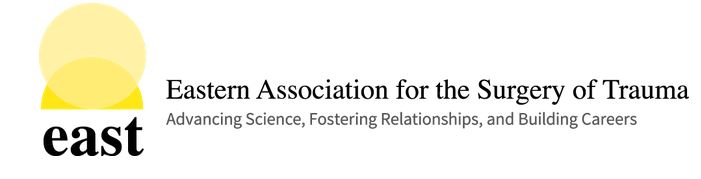 EAST Development Member Partners & FriendsDonor Honor Roll - 2016 We gratefully acknowledge the Members and Friends of EAST for their generous support. Historic Campaign Member Commitment: Dr. Jack and Dr. Pina TempletonPioneer Donor:The Dorothy K. Commanday Foundation and Edward Yelon Polk Family Charitable Fund                                                          Member PartnersJanuary 1 – December 31, 2016John Adamski II, MD Mc MPHSuresh Agarwal, Jr., MDAmerican Association for the Surgery of Trauma 
(AAST) in memory of Raymond EmeScott B. Armen, MD FACS FCCMJohn H. Armstrong, MD FACSW. Christopher Bandy, MD FACSRobert D. Barraco, MD MPHAndrew N. Beckett, MDAndrew C. Bernard, MDAvi Bhavaraju, MDMary K. Boggs, DO FACOSDaniel Bonville, DO FACSMary-Margaret Brandt, MD MHSASidney Brevard, MD MPHRebecca L. Brown, MD FACSJoshua B. Brown, MD MScKaryn L. Butler, MD FACS FCCMRachael Callcut, MD MSPH FACSEric M. Campion, MDJustin D. Chandler, MDWilliam C. Chiu, MD FACS FCCM*A. Britton Christmas, MD FACSMark D. Cipolle, MD PhD*Jeffery Claridge, MD MSLois Collins, RN MSN CENJohn J. Como, MD MPHEdward E. Cornwell III, MD*Michael Cripps, MDBruce A. Crookes, MD FACSBrian Daley, MD MBAOmar K. Danner, MDKimberly A. Davis, MD MBA FACS FCCM*Christopher J. Dente, MDMichael W. Dingeldein, MDMichael Ditillo, DORachel DixonAndrew Doben, MDHeather Dolman, MDBrian DotyJoseph J. DuBose, MDThomas K. Duncan, DO FACS*Katie DwyerChristine C. Eme, CAE CMPBlaine Enderson, MD MBA*Mary E. Fallat, MDStephen F. Flaherty, MDShannon M. Foster, MD FACSAdam D. Fox, DO FACSRajesh Gandhi, MD PhD FACS FCCM*Araceli GarciaLuis Garcia, MDJuliet Geiger, RN MSNJonathan Gipson, MDGalina Glinik, MDAmy Goldberg, MDPatrick R. Gonzalez Jr., MD FACSKirby R. Gross, MD*Ronald I. Gross, MD FACS*Mark Hamill, MD FACS FCCMWilliam D. Hardin Jr., MDElliott R. Haut, MD PhD FACSThomas Z. Hayward III, MDKimberly Hendershot, MD FACSJoseph Ibrahim, MDJonathan Jaffin, MDKari Jerge, MDKosar Khwaja, MD MBA MSc FASCJennifer C. Knight, MDStanley J. Kurek Jr., DO FACSJason Lees, MDBrian E. Leininger, MD FACSWilliam H. Leukhardt, MDKinga LitwiniukLawrence Lottenberg, MD*Francois Luks, MD FACS FCCPGary Marshall, MD*Matthew J. Martin, MDWilliam Marx, DO FACSAdrian Maung, MD FACS FCCMMichael McCann, DO FACOS FACSAmy McDonald, MDJonathan Messing, MSN ACNP-BCShawna L. Morrissey, DOJohn MullinsKimberly K. Nagy, MD FACSDavid V. Nasrallah, MDDonna Nayduch, RN MSN ACNP CAISSCatherine S. Nelson, MDTimothy Novosel, MDPatricia A. O’Neill, MDJose L. Pascual, MD PhD FRCS(S) FACS Mayur B. Patel, MD MPH FACS*Pavel Petrik, MDJoseph Pfeifer III, MD FACSDavid S. Plurad, MDTyler Putnam, MD FACSPatrick M. Reilly, MDThomas R. Resch, MDBryce Robinson, MD MS FACS FCCMBradley Roth, MDGrace S. Rozycki, MD MBA FACS*Sheryl Sahr, MD MS FACSJeffrey P. Salomone, MD FACS*Babak Sarani, MD FACS FCCM*Jonathan M. Saxe, MDThomas M. Scalea, MD FACS FCCM**Paul Schenarts, MDDouglas Schuerer, MD FACSCarl Schulman, MD MSPHKevin M. Schuster, MD MPHC. William Schwab, MD*Jason D. Sciarretta, MD FACSFloyd E. Scott Jr., MD FACSGregory Semon, DORuby A. Skinner, MD*Jason W. Smith, MD PhD**Lewis Somberg, MD FACSNicole A. Stassen, MD FACS FCCMErik W. Streib, MDJessica Summers, MDKirby Sweitzer, MDCynthia Talley, MD FACSJosephine J. Templeton, MD**Peter Thomas, DOGregory Timberlake, MDBartholomew J. Tortella, MTS MD MBA FACSGino Trevisani, MDMatthew W. Vassy, MDAlison M. Wilson, MDRobert D. Winfield, MD FACSBen Zarzaur, MD MPH*Martin D. Zielinski, MD FACS* Leadership Circle – members and friends who have contributed $1,000 or more** Elite Circle – members and friends who have contributed $2,000 or more